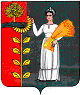 Администрация сельского поселения Пушкинский сельсовет Добринского муниципального района Липецкой областиРоссийской ФедерацииПОСТАНОВЛЕНИЕ27.03.2020                           с. Пушкино                           № 14О дополнительных мерах по защите населения в связи с угрозой распространения  новой коронавирусной инфекции  (2019-пСоV) в сельском поселении  Пушкинский сельсовет Добринского муниципального района Липецкой областиВ соответствии со статьей 4.1 Федерального закона от 21 декабря 1994 года № 68-ФЗ «О защите населения и территорий от чрезвычайных ситуаций природного и техногенного характера», постановлением Правительства Российской Федерации от 30 декабря 2003 года № 794 «О единой государственной системе предупреждения и ликвидации чрезвычайных ситуаций», приказом МЧС России от 22 января 2013 года № 33 «Об утверждении порядка реализации и отмены дополнительных мер по защите населения и территорий от чрезвычайных ситуаций», распоряжением администрации Липецкой области от 10 марта 2020 года №102-р «О введении режима повышенной готовности на территории Липецкой области», на основании протоколов заседаний рабочей группы Государственного совета Российской Федерации по противодействию распространению новой коронавирусной инфекции, вызванной 2019-nCoV, от 20 марта 2020 года № 4-28-3/20, постановлением администрации Липецкой области от 26 марта 2020 года № 159 «О дополнительных мерах по защите населения в связи с угрозой распространения новой коронавирусной инфекции (2019-пСоV) в Липецкой области», руководствуясь постановлением администрации Добринского муниципального района № 227 от 27.03.2020г., Уставом сельского поселения Пушкинский сельсовет,  администрация сельского поселения Пушкинский сельсоветПОСТАНОВЛЯЕТ:Принять дополнительные меры по защите населения в связи с угрозой распространения новой коронавирусной инфекции (2019-nCoV):Закрыть для посещения граждан с 28.03.2020г. по 14 апреля 2020 места общедоступных территорий согласно приложения.Старшему специалисту 1 разряда администрации сельского поселения Пушкинский сельсовет Линьковой О.А. довести информацию до населения через объявления, разместить настоящее постановление  на официальном сайте сельского поселения Пушкинский сельсовет. Контроль по исполнению настоящего постановления оставляю за собой.Глава администрации        сельского поселения Пушкинский сельсовет                                                                Н.Г. Демихова                                      Приложение к постановлению администрации сельского поселения Пушкинский сельсовет Добринского муниципального района от 27.03.2020 г.  №  14Места общедоступных территорий,  которые закрыты для посещения граждан1. Центральная площадь, адрес: Липецкая область, Добринский район,  с. Пушкино, ул. Мира,33а.2. Спортивные, детские площадки, расположенные на территориях (прилегающих территориях) образовательных организаций всех типов, учреждений культуры. 